администрация НОвОчЕрКассКого сельсовета Саракташского района Оренбургской области оРЕНБУРГСКОЙ ОБЛАСТИП Р О Т О К О ЛПубличных слушаний в администрации Новочеркасского сельсовета Публичные слушания назначены Распоряжением председателя Совета депутатов Новочеркасского сельсовета от 09.11.2020 № 3ПОВЕСТКА   ДНЯ:1.  Обсуждение проекта решения Совета депутатов «О внесении изменений в Правила благоустройства территории муниципального образования Новочеркасский сельсовет Саракташского района Оренбургской области»В соответствии со ст. 28 Федерального закона от 06.10.2003 № 131-ФЗ «Об общих принципах организации местного самоуправления в Российской Федерации», Приказом Минстроя России от 13.04.2017 № 711/пр «Об утверждении методических рекомендаций для подготовки правил благоустройства территорий поселений, городских округов, внутригородских районов», руководствуясь Уставом муниципального образования Новочеркасский сельсовет Саракташского района Оренбургской области, Положением «О публичных слушаниях», утвержденным решением Совета депутатов муниципального образования Новочеркасский сельсовет Саракташского района Оренбургской области необходимо внести изменения в Правила благоустройства территории муниципального образования Новочеркасский сельсовет Саракташского района Оренбургской области в целях приведения муниципального нормативно-правового акта в соответствие, повышения эффективности соблюдения норм в сфере благоустройства поселения. За период с 09.11.2020  по 09.12.2020 предложений и дополнений в проект решения Совета депутатов  «О внесении изменений в Правила благоустройства муниципального образования Новочеркасский сельсовет Саракташского района Оренбургской области», не поступало. Проект был размещен на официальном сайте администрации сельсовета и местах официального опубликования.           Председательствующий Суюндуков Н.Ф. -  глава администрации  Новочеркасский сельсовет обратился к залу, есть ли ещё желающие выступить по данному вопросу.          Вопросов и предложений не поступило.Предложено голосовать.Решили:Проект решения Совета депутатов  «О внесении изменений в Правила благоустройства территории муниципального образования Новочеркасский сельсовет Саракташского района Оренбургской области» одобрить.Итоги публичных слушаний подвел Суюндуков Н.Ф. , сообщив, что вопрос повестки публичных слушаний рассмотрен. Поблагодарил всех присутствующих за активное участие в обсуждении вопроса и объявил публичные слушания закрытыми.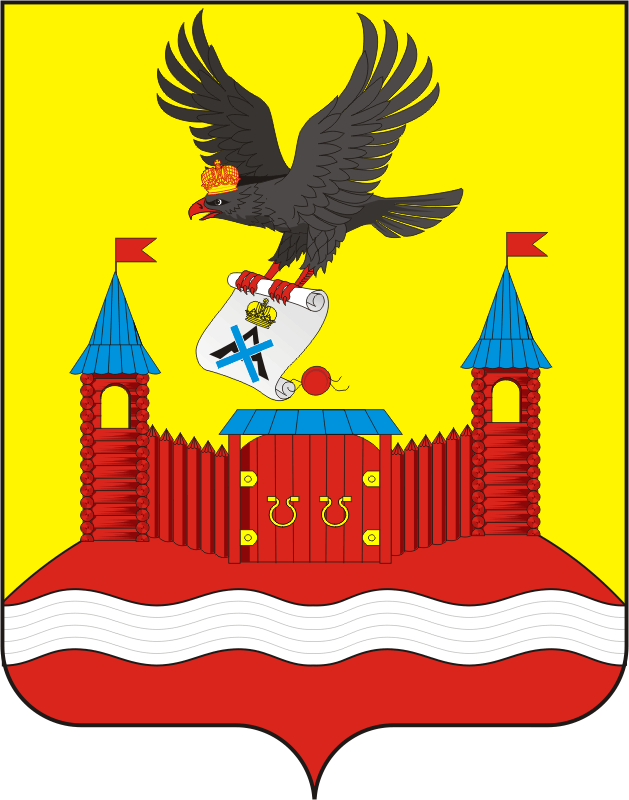 с. НовочеркасскКонференц - зал здания администрации Новочеркасского сельсоветас. НовочеркасскКонференц - зал здания администрации Новочеркасского сельсоветас. НовочеркасскКонференц - зал здания администрации Новочеркасского сельсовета10.12.2020 года 17.30 часовПредседательствовал-Суюндуков Н.Ф. -  глава администрации  муниципального образования Новочеркасский сельсоветСуюндуков Н.Ф. -  глава администрации  муниципального образования Новочеркасский сельсоветСекретарь публичных слушаний-Юсупова Гульнара Мурзагалеевна, специалист администрации Новочеркасского сельсоветаЮсупова Гульнара Мурзагалеевна, специалист администрации Новочеркасского сельсоветаПрисутствовало -15 человек 15 человек Докладчик--Суюндуков Н.Ф. -  глава администрации  Новочеркасский сельсоветСЛУШАЛИ:СЛУШАЛИ:Суюндукова  Нура Фаткулбаяновича -  главу администрации  Новочеркасского сельсовета Суюндукова  Нура Фаткулбаяновича -  главу администрации  Новочеркасского сельсовета Суюндукова  Нура Фаткулбаяновича -  главу администрации  Новочеркасского сельсовета Голосование:За                          – единогласноПротив                 – нет.Воздержалось     – нет.Председатель собранияСуюндуков Н.Ф.Секретарь публичных слушанийГ.М.Юсупова